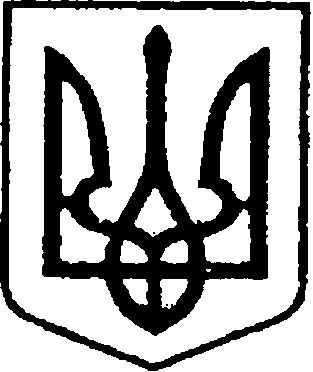 УКРАЇНАЧЕРНІГІВСЬКА ОБЛАСТЬН І Ж И Н С Ь К А    М І С Ь К А    Р А Д А32 сесія VIII скликанняР І Ш Е Н Н Явід 10 серпня 2023 р.		      м. Ніжин	                            № 57-32/2023Про представництво інтересівНіжинської міської радиу м. Лерік (Азербайджанська Республіка) на читанняхайзербайджанської й українськоїпоезії та презентації книгиВідповідно до статей 26, 42, 59 Закону України «Про місцеве самоврядування в Україні», Регламенту Ніжинської міської ради VIII скликання, затвердженого рішенням Ніжинської міської ради від 27 листопада 2020 року №3-2/2020, запрошення голови азербайджано-українського комітету при Лерікському виконавчому комітеті  Ельхана Алієва від 18.07.2023, розглянувши заяву депутата Ніжинської міської ради Мамедова В. Х. від 07.08.2023, міська рада вирішила:1. Відрядити депутата Ніжинської міської ради Чернігівської області Мамедова Володимира Хейбаровича у м. Лерік (Азербайджанська Республіка) у складі делегації м. Ніжина для представництва інтересів Ніжинської міської ради Чернігівської області на читаннях азербайджанської й української поезії та презентації книги Володимира Мамедова «Два крила однієї долі»  з 23 серпня 2023 року по 06 вересня 2023 року. 2. Організацію виконання даного рішення покласти на секретаря Ніжинської міської ради Чернігівської області Хоменка Ю.Ю. 3. Контроль за виконанням рішення покласти на постійну комісію міської ради з питань регламенту, законності, охорони прав і свобод громадян, запобігання корупції, адміністративно-територіального устрою, депутатської діяльності та етики (голова комісії Салогуб В.В.).Міський голова							      Олександр КОДОЛАПояснювальна запискадо проекту рішення «Про представництво інтересівНіжинської міської ради у м. Лерік (Азербайджанська Республіка)на читаннях азербайджанської й української поезії та презентації книги»Даний проект рішення відповідає вимогам статей 26, 42, 59 Закону України «Про місцеве самоврядування в Україні». Проект рішення передбачає заходи з розвитку та зміцнення відносин Ніжинської міської ради з представниками органів місцевого самоврядування  міста Лерік (Азербайджанська Республіка),  обміну досвідом, співпраці у сфері культури, популяризації української літератури.Проект рішення видатків з бюджету Ніжинської міської  територіальної громади не потребує. Відповідальний за підготовку проекту Валерій Салогуб, керуючий справами виконавчого комітету.Візують:Керуючий справами виконавчого комітету                                    В. В.СалогубНачальник відділу юридично-кадрового забезпечення                                                                                      В.О. ЛегаЗаступник голови постійної комісіїз питань регламенту, законності, охорониправ і свобод громадян, запобігання корупції, адміністративно-територіального устрою,депутатської діяльності та етики                                                    О. Г. Баранков